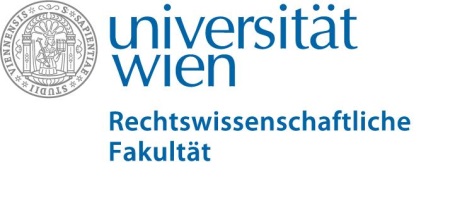 1. Tagung junger Europarechtler*innen 2018Interdisziplinäre europarechtliche Tagung zu aktuellen Fragen des „sozialen Europas“Wien, 2. März 2018ANMELDUNGName: Affiliation: Ich nehme an der Abendveranstaltung am Freitag, 2. März teil	Ja					Nein		Ich interessiere mich für Informationen über den TagungsbandJa					Nein		Wenn ja, bitte um Angabe der E-Mailadresse: